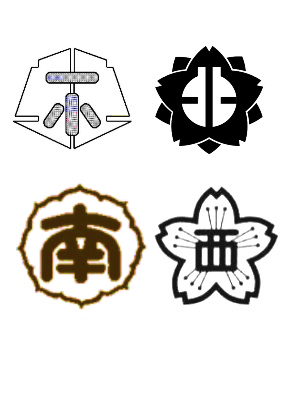 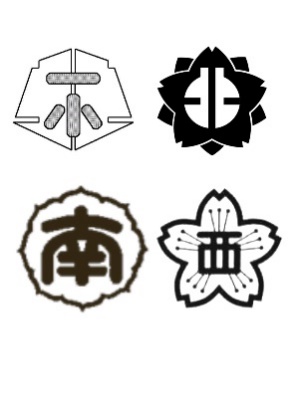 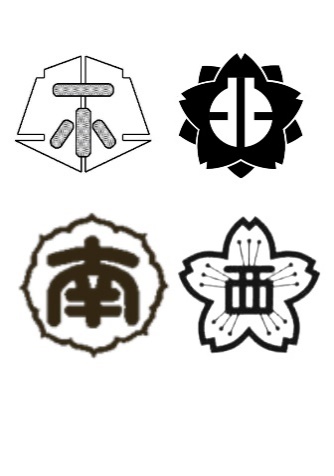 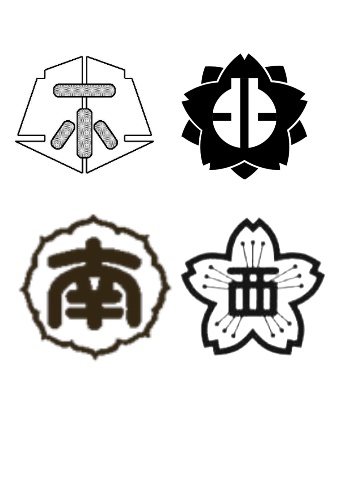 住所（必須）〒電話（　　　　）　　　　　　　　氏名（必須）職　　　業出　身　校